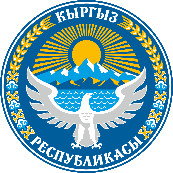 КЫРГЫЗ РЕСПУБЛИКАСЫНЫН ФИНАНСЫ МИНИСТРЛИГИНЕКАРАШТУУ БААЛУУ МЕТАЛЛДАР ДЕПАРТАМЕНТИДЕПАРТАМЕНТ ДРАГОЦЕННЫХ МЕТАЛЛОВ ПРИМИНИСТЕРСТВЕ ФИНАНСОВ КЫРГЫЗСКОЙ РЕСПУБЛИКИДепартамент, в рамках реализации Плана мероприятий по противодействию коррупции МФ КР на 2021г., утвержденного приказом МФ КР от 29.01.2021г. №12-п, в рамках своей компетенции в приложении направляет соответствующую информацию.Департаментом драгоценных металлов, 3 декабря 2021г. проведен круглый стол, приуроченный к Международному дню борьбы с коррупцией (протокол прилагается) с участием представителей бизнес-ассоциаций ювелирной и горнодобывающей отрасли страны, с которым были рассмотрены вопросы необходимости соблюдения требований законодательства в сфере регулирований операций с драгоценными металлами и драгоценными камнями, а также рассмотрены новые нормы Кодекса КР о правонарушениях по операциям с драгоценными металлами и изделиями них.В целях исключения требования бумажных справок и автоматизации бизнес-процессов по осуществляемым функциям, во исполнение распоряжения Кабинета Министров КР от 17 декабря 2021года № 328-р на основании договора между ГП «Инфосистемс» и Департамента драгоценных металлов, с декабря 2021 года начат процесс разработки и внедрения автоматизированной информационной системы (АИС), предусматривающего автоматизацию Реестра индивидуальных предпринимателей и юридических лиц, осуществляющих операции с драгоценными металлами и драгоценными камнями и изделиями из них.С внедрением указанной АИС будут созданы благоприятные условия для развития бизнес среды и оптимизации системы государственного управления финансами, в том числе исключения непосредственного контакта заявителей с уполномоченными должностными сотрудниками при реализации отдельных функций государственного органа, а также упрощения электронного межведомственного взаимодействия посредством СМЭВ «Тундук».Относительно плана действий по противодействию коррупции на 2022 год отмечаем, что мероприятия, заложенные в предыдущем плане мероприятий на 2021 год также будут реализовываться в 2022году.По вопросу структурного подразделения по вопросам предупреждения коррупции и положения об их функциональных обязанностях сообщаем, что штатной структурой Департамента не предусмотрено отдельное структурное подразделение, однако рассмотрение вопросов по противодействию коррупции приказом возложено на отдельного сотрудника Департамента.Приложение: на __л.Директор                                                                                                К. МадумаровИсп.: Олмасов Р. т.: 54 53 65Отчет по реализации План мероприятий по противодействию коррупцииМинистерства финансов Кыргызской Республики за 4 квартал 2021г.№МероприятияСрокиреализацииХод реализацииПовышение открытости и обеспечение информационной прозрачности деятельности МинистерстваПовышение открытости и обеспечение информационной прозрачности деятельности МинистерстваПовышение открытости и обеспечение информационной прозрачности деятельности МинистерстваПовышение открытости и обеспечение информационной прозрачности деятельности Министерства11Выпуск раздаточных материалов с содержанием требований законодательства Кыргызской Республики в сфере проверок в отношении субъектов, осуществляющих операции с драгоценными металлами и драгоценными камнями.ПостоянноНа постоянной основе осуществляется информирование субъектов предпринимательства при постановке на специальный учет, с раздачей Методических указаний и т.д.  12Подготовка сведений  по соблюдению установленных сроков о выдаче разрешения на закупку шлихового золота и золотосодержащего концентрата, и реестра выданных разрешенийПостоянноСведения опубликованы на сайте Департамента.13Подготовка ежеквартальных сведений по выданным актам государственного контроля на экспорт/импорт драгоценных металлов и драгоценных камней (ювелирные и другие изделия из драгоценных металлов)Ежеквартально до десятого числа последующего месяцаСведения опубликованы на сайте Департамента.Совершенствование системы кадрового обеспечения и контроля соблюдения ограничений и запретов, выявление и устранение конфликта интересов на государственнойСовершенствование системы кадрового обеспечения и контроля соблюдения ограничений и запретов, выявление и устранение конфликта интересов на государственнойСовершенствование системы кадрового обеспечения и контроля соблюдения ограничений и запретов, выявление и устранение конфликта интересов на государственнойСовершенствование системы кадрового обеспечения и контроля соблюдения ограничений и запретов, выявление и устранение конфликта интересов на государственной14Проводить регулярное обучение государственных гражданских и муниципальных служащих по вопросам предупреждения, выявления и урегулирования конфликта интересов и заполнения декларации личных (частных) интересовПостоянноВ связи сложившийся эпидемиологической ситуацией организация  выездных обучений по вопросам предупреждения, выявления и урегулирования конфликта интересов не проводились.15Анализ деятельности сотрудников системы МФКРДекабрь 2021 г.По итогам анализа деятельности сотрудников, необходимости для внесения изменений в должностные  инструкции и положения отделов не установлено.16Разработка плана ротаций и проведение кадровых ротаций в центральном аппарате, подведомственных и территориальных управлениях МФ КР с целью предупреждения возникновения коррупционных связей.ЕжеквартальноСоответствующая информация по проводимым кадровым решениям направляются в установленные сроки, в том числе и по запросамПредотвращение/предупреждение коррупции. Административные процедуры, подотчетность и прозрачность в публичном секторе.Предотвращение/предупреждение коррупции. Административные процедуры, подотчетность и прозрачность в публичном секторе.Предотвращение/предупреждение коррупции. Административные процедуры, подотчетность и прозрачность в публичном секторе.Предотвращение/предупреждение коррупции. Административные процедуры, подотчетность и прозрачность в публичном секторе.18Проведение анализа и сокращение количества лицензий и разрешений, а также упрощение процедур по их получению (с оставлением необходимости лицензирования только в сферах, представляющих потенциальную угрозу жизни и здоровью человека или затрагивающих вопросы национальной безопасности)Март, 2021г.Проведен анализ выдачи разрешения на закупку шлихового золота и золотосодержащего концентрата. В итоге было установлено, что на сегодняшний день, с учетом того, что золото является стратегическим сырьём в плане обеспечения финансовой стабильности страны, что влияет и на состояние национальной безопасности, рассмотрение вопроса об исключении данного вида разрешительного документа является нецелесообразным.Более того, постановлением КМ КР от 3.12.2021г. № 292 утверждено Положение о порядке ведения специального учета юридических лиц и индивидуальных предпринимателей, осуществляющих операции с драгоценными металлами и драгоценными камнями на территории Кыргызской Республики, согласно которому осуществление операций с драгоценными металлами драгоценными камнями без постановки на специальный учет в Департаменте драгоценных металлов при МФ КР не допускается.